АДМИНИСТРАЦИЯ РУДАВСКОГО СЕЛЬСОВЕТАОБОЯНСКОГО РАЙОНА УРСКОЙ ОБЛАСТИПОСТАНОВЛЕНИЕ14 марта 2013 года № 29Об утверждении Административного регламента    осуществления  муниципального контроля за сохранностью автомобильных дорог местного значения в границах населенных пунктов Рудавского сельсовета Обоянского района Курской области                 В соответствие с Земельным кодексом Российской Федерации;Федеральным законом от 6 октября 2003 г. N 131-ФЗ “Об общих принципах организации местного самоуправления в Российской Федерации”, Федеральным законом от 2 мая 2006 г. N 59-ФЗ “О порядке рассмотрения обращений граждан Российской Федерации”, Федеральным законом от 26 декабря 2008 г. N 294-ФЗ “О защите прав юридических лиц и индивидуальных предпринимателей при осуществлении государственного контроля (надзора) и муниципального контроля”, Уставом муниципального образования «Рудавский сельсовет» Обоянского района Курской области Администрация Рудавского сельсоветаПОСТАНОВЛЯЕТ:1. Утвердить прилагаемый Административный регламент осуществления  муниципального контроля за сохранностью автомобильных дорог местного значения в границах населенных пунктов Рудавского сельсовета Обоянского района Курской области  (Приложение № 1).2. Обнародовать настоящее постановление на информационных стендах, расположенных на территории Рудавского сельсовета  и разместить на официальном сайте Администрации Рудавского сельсовета Обоянского района в сети "Интернет".3. Контроль за исполнением настоящего постановления возложить на заместителя Главы Рудавского сельсовета Обоянского района.4. Постановление вступает в силу со дня его официального обнародования.И.о. Главы Рудавского сельсовета                            Е.В.Астафьева.Приложение №1Административный регламент осуществления муниципального контроля за сохранностью автомобильных дорог местного значения в границах населенных пунктов Рудавского сельсовета Обоянского района1. Общие положения1.1. Настоящий Административный регламент определяет сроки и последовательность действий (административных процедур), проводимых уполномоченными должностными лицами Администрации Рудавского сельсовета  (далее – специалисты) при осуществлении муниципального контроля за сохранностью автомобильных дорог местного значения в границах населенных пунктов Рудавского сельсовета.1.2. Муниципальный контроль осуществляется Администрацией Рудавского сельсовета (далее – Администрация).1.3. Муниципальный контроль за использованием земель на территории Рудавского сельсовета (далее – муниципальный контроль) осуществляется в соответствии с:Земельным кодексом Российской Федерации;Федеральным законом от 6 октября 2003 г. N 131-ФЗ “Об общих принципах организации местного самоуправления в Российской Федерации”;Федеральным законом от 2 мая 2006 г. N 59-ФЗ “О порядке рассмотрения обращений граждан Российской Федерации”;Федеральным законом от 26 декабря 2008 г. N 294-ФЗ “О защите прав юридических лиц и индивидуальных предпринимателей при осуществлении государственного контроля (надзора) и муниципального контроля”;настоящим Административным регламентом.1.4. Муниципальный контроль осуществляется в форме документальных и выездных проверок, проводимых в соответствии с утвержденными планами, а также внеплановых документарных и выездных проверок с соблюдением прав и законных интересов организаций и граждан.1.5. Задачей муниципального контроля является обеспечение соблюдения организациями независимо от их организационно-правовых форм и форм собственности, их руководителями, должностными лицами, индивидуальными предпринимателями, а также гражданами требований, установленных муниципальными правовыми актами.1.6. При осуществлении муниципального контроля используются сведения, содержащиеся в информационной сети, архивные материалы Администрации Рудавского сельсовета, иные сведения, необходимые для выполнения муниципальными инспекторами контрольных функций в установленной сфере деятельности, проводятся визуальные обследования автомобильных дорог, используемых лицами, в отношении которых осуществляется контроль, для объективного отражения нарушений в случаях, не нарушающих права лиц, в отношении которых осуществляется контроль, осуществляется фотофиксация, в случае необходимости привлекаются эксперты и экспертные организации, иные действия, предусмотренные законодательством Российской Федерации.1.7. Администрация   осуществляет муниципальный контроль за соблюдением требований, установленных:нормативными правовыми актами Рудавского сельсовета, регулирующими деятельность в сфере использования автомобильных дорог местного значения, в том числе Правилами пользования автомобильными дорогами местного значения Рудавского сельсовета;Правилами землепользования и застройки  Рудавского сельсовета, утвержденными в установленном порядке;иными муниципальными правовыми актами по вопросам использования автомобильных дорог местного значения в пределах установленной сферы деятельности Администрации поселения.1.8. Конечными результатами проведения проверок при осуществлении муниципального контроля являются:выявление и принятие мер по устранению нарушений требований, установленных муниципальными правовыми актами, установление отсутствия состава правонарушений;исполнение нарушителями требований, установленных муниципальными правовыми актами, предписаний об устранении нарушений;привлечение виновных лиц к административной ответственности.1.9. В случае выявления при осуществлении муниципального контроля нарушений требований законодательства Российской Федерации, контроль за соблюдением которых не входит в компетенцию Администрации, в срок не позднее пяти рабочих дней Администрация сообщает о выявленных нарушениях в соответствующие контрольно-надзорные или правоохранительные органы (направляет документы, свидетельствующие о нарушениях).1.10. Юридическими фактами завершения действий при осуществлении муниципального контроля являются:составление акта проверки;выдача предписания об устранении нарушений;подготовка и направление материалов проверки в органы, уполномоченные составлять протоколы об административных правонарушениях;подготовка и направление документов в соответствующие контрольно-надзорные или правоохранительные органы  в случае выявления нарушений требований законодательства в области использования автомобильных дорог Российской Федерации, контроль за соблюдением которых не входит в компетенцию Администрации  .Последовательность действий при осуществлении муниципального контроля осуществляется в соответствии с приложением.1.11. При проведении проверок специалисты  имеют право:в соответствии со своей компетенцией запрашивать и безвозмездно получать от органов исполнительной власти, органов местного самоуправления, организаций и граждан необходимые для осуществления муниципального контроля сведения и материалы, относящиеся к предмету проверки:об использовании автомобильных дорог местного значения;о лицах, осуществляющих деятельность в сфере использования автомобильных дорог местного значения, в отношении которых проводится проверка;посещать при предъявлении служебного удостоверения организации, индивидуальных предпринимателей, граждан и объекты, обследовать автомобильные дороги, находящиеся в собственности, владении, пользовании и аренде для проведения проверки;давать обязательные для исполнения предписания по вопросам соблюдения требований, установленных муниципальными правовыми актами в сфере использования автомобильных дорог местного значения, об устранении выявленных в ходе проверок нарушений указанных требований;направлять документы о проверках в соответствующие органы для возбуждения дел об административных правонарушениях с целью привлечения виновных лиц к административной ответственности;обращаться в органы внутренних дел и прокуратуры за содействием в предотвращении или пресечении действий, препятствующих осуществлению законной деятельности, а также в установлении лиц, виновных в нарушении требований, установленных муниципальными правовыми актами.1.12. При проведении проверок лица, в отношении которых проводится проверка, имеют право:требовать от муниципальных инспекторов соблюдения требований, установленных нормативными правовыми актами Российской Федерации, Курской области, муниципальными правовыми актами Рудавского сельсовета, в том числе настоящего Административного регламента;обжаловать действия специалистов в порядке, установленном настоящим Административным регламентом.2. Требования к порядку осуществления муниципального контроля2.1. Информация об условиях и порядке проведения проверок предоставляется должностными лицами Администрации  любым лицам:при непосредственном обращении в Администрацию, расположенную по адресу:306 253 Курская область, Обоянский район, село Стрелецкое, улица Ленина, 51аАдрес официального сайта Администрации в сети Интернет: адрес сайта http://rudavss.rkursk.ruГрафик (режим) приема заявителей должностными лицами Администрации:Понедельник-пятница   с 8.00 до 16.20	Перерыв  с 13.00 до 14.00Суббота, воскресенье -  выходной.2.1.1. Порядок информирования о проведении муниципального контроля включает в себя размещение данного Административного регламента на официальном сайте органов местного самоуправления Рудавского сельсовета  (адрес сайта http://rudavss.rkursk.ru) и на информационных стендах Администрации.по письменным обращениям, направленным в Администрацию поселения;по телефонам Администрации поселения: Главы сельского поселения8(47141) 2-33-01, 2-33-07, 3-35-252.2. При информировании об условиях и порядке проведения проверок по письменным обращениям ответ на обращение направляется по почте в адрес заявителя в течение тридцати дней со дня регистрации письменного обращения.2.3. При информировании по телефону должностное лицо Администрации предоставляет информацию:о номерах, под которыми зарегистрированы отдельные дела о проведении проверок;о нормативных правовых актах, на основании которых Администрация осуществляет муниципальный контроль;о необходимости представления дополнительных документов и сведений.Информирование по иным вопросам осуществляется только на основании письменного обращения или устного обращения непосредственно в Администрацию.2.4. На официальном сайте органов местного самоуправления Рудавского сельсовета  (адрес сайта http://rudavss.rkursk.ru) в папке  “Муниципальный контроль” размещается следующая информация:нормативные правовые акты и методические документы, регулирующие осуществление муниципального контроля;текст настоящего Административного регламента;адрес, режим работы, номера телефонов Администрации;план проведения плановых проверок Администрации.2.5. Информация о процедуре осуществления муниципального контроля предоставляется на безвозмездной основе.2.6. Комплекс действий при осуществлении муниципального контроля (подготовка к проведению мероприятий по муниципальному контролю, мероприятия по муниципальному контролю и последующие действия по результатам муниципального контроля) осуществляется в течение 30 дней со дня регистрации обращения, заявления, являющегося основанием для осуществления муниципального контроля (при внеплановых проверках), или со дня принятия распоряжения о проведении проверки (при плановых проверках).Если для рассмотрения обращения необходимо проведение специальных экспертиз и расследований, истребование дополнительных материалов, либо принятие иных мер, указанный срок может быть продлен Главой Рудавского сельсовета на срок не более 30 дней.2.7. Основанием для отказа в проведении проверок является отсутствие юридических фактов, указанных в пункте 3.1 настоящего Административного регламента, а также отсутствие полномочий Администрации  в случаях нарушений обязательных требований, установленных законодательством и иными нормативными правовыми актами Российской Федерации, если проверка соблюдения таких требований не относится к компетенции Администрации .2.8. Муниципальный контроль осуществляется без взимания платы.3. Административные процедуры3.1. При осуществлении муниципального контроля Администрацией поселения выполняются следующие административные процедуры:планирование проверок деятельности юридических лиц и индивидуальных предпринимателей в сфере использования автомобильных дорог местного значения (в отношении деятельности физических лиц планирование проверок не осуществляется);издание распоряжения о проведении проверки;согласование внеплановой выездной проверки с органом прокуратуры (при проверках юридических лиц и индивидуальных предпринимателей);проведение проверки и оформление ее результатов;выдача предписаний об устранении выявленных нарушений;контроль за устранением выявленных нарушений.Юридическими фактами, являющимися основаниями для проведения проверок соблюдения требований, установленных муниципальными правовыми актами в сфере использования автомобильных дорог местного значения, являются:план проведения проверок деятельности юридических лиц и индивидуальных предпринимателей, подготовленный в установленном порядке;истечение срока исполнения ранее выданного предписания об устранении выявленного нарушения требований, установленных муниципальными правовыми актами, допущенного юридическими лицами, индивидуальными предпринимателями и гражданами при осуществлении ими деятельности в сфере использования автомобильных дорог местного значения, в том числе истечение срока исполнения требований, установленных муниципальными правовыми актами, принятыми в отношении конкретных лиц (предписывающими распоряжениями, постановлениями Администрации);поступление обращений и заявлений граждан, в том числе индивидуальных предпринимателей, юридических лиц информации от органов государственной власти, органов местного самоуправления, из средств массовой информации о следующих фактах:а) возникновение угрозы причинения вреда жизни, здоровью граждан, вреда животным, растениям, окружающей среде, объектам культурного наследия (памятникам истории и культуры) народов Российской Федерации, безопасности государства, а также угрозы чрезвычайных ситуаций природного и техногенного характера;б) причинение вреда жизни, здоровью граждан, вреда животным, растениям, окружающей среде, объектам культурного наследия (памятникам истории и культуры) народов Российской Федерации, безопасности государства, а также возникновение чрезвычайных ситуаций природного и техногенного характера;получение от органов государственной власти, органов местного самоуправления, организаций и граждан сведений, свидетельствующих о несоблюдении гражданами, осуществляющими деятельность в сфере использования автомобильных дорог местного значения, требований, установленных муниципальными правовыми актами.Проверка является внеплановой, если она проводится на основании юридических фактов, указанных в настоящем пункте, и не включена в ежегодный план проверок Администрации.Обращения и заявления, не позволяющие установить лицо, обратившееся в Администрацию, не могут служить основанием для проведения внеплановой проверки.3.2. Плановые проверки проводятся Администрацией  на основании ежегодных планов проверок Администрации.До 1 августа года, предшествующего году проведения плановых проверок, Администрация, подготавливает план проверок в сфере использования автодорог на следующий год и направляет его Главе сельсовета.Проект общего ежегодного плана проверок Администрации   в срок до 1 сентября года, предшествующего году проведения плановых проверок, направляется Администрацией в прокуратуру Обоянского района Курской области для формирования Генеральной прокуратурой Российской Федерации ежегодного сводного плана проведения плановых проверок.Общий ежегодный план проверок Администрации   (далее – ежегодный план) утверждается распоряжением Администрации.Основанием для включения плановой проверки в ежегодный план является истечение трех лет со дня:государственной регистрации юридического лица, индивидуального предпринимателя;окончания проведения последней плановой проверки юридического лица, индивидуального предпринимателя.3.3. Издание распоряжения о проведении проверки.Юридическими фактами для исполнения процедуры издания распоряжения о проведении проверки являются:наступление определенного этапа ежегодного плана проверок (при проверках юридических лиц и индивидуальных предпринимателей);наступление оснований для проведения внеплановой проверки (при проверках юридических лиц, индивидуальных предпринимателей и граждан), указанных в пункте 3.1 настоящего Административного регламента.3.4. Проверка осуществляется на основании распоряжения Администрации поселения.Распоряжение о проведении проверки юридических лиц и индивидуальных предпринимателей подготавливается по форме, утвержденной приказом Минэкономразвития России от 30.04.2009 N 141 “О реализации положений Федерального закона “О защите прав юридических лиц и индивидуальных предпринимателей при осуществлении государственного контроля (надзора) и муниципального контроля”.Распоряжение о проведении проверки деятельности гражданина в сфере использования автодорог подготавливается по указанной утвержденной форме по аналогии.В распоряжении о проведении проверки указываются:наименование органа муниципального контроля;фамилия, имя, отчество и должности должностного лица или должностных лиц, уполномоченных на проведение проверки, а также привлекаемых к проведению проверки экспертов, представителей экспертных организаций;наименование юридического лица или фамилия, имя, отчество индивидуального предпринимателя, физического лица, в отношении которых проводится проверка;цели, задачи, предмет проверки и срок ее проведения;правовые основания проведения проверки, в том числе подлежащие проверке обязательные требования, установленные нормативными правовыми актами;сроки проведения и перечень мероприятий по контролю, необходимых для достижения целей и задач проведения проверки;перечень административных регламентов проведения мероприятий по муниципальному контролю;перечень документов, предоставление которых юридическими и физическими лицами, индивидуальными предпринимателями необходимо для достижения целей и задач проведения проверки;даты начала и окончания проведения проверки.3.5. Внеплановая выездная проверка юридических лиц, индивидуальных предпринимателей, проводимая по основаниям, предусмотренным подпунктами “а”, “б” пункта 2 части 2 статьи 10 Федерального закона от 26 декабря 2008 г. N 294-Ф3 “О защите прав юридических лиц и индивидуальных предпринимателей при осуществлении государственного контроля (надзора) и муниципального контроля”, может быть проведена только после согласования с органом прокуратуры по месту осуществления деятельности таких юридических лиц, индивидуальных предпринимателей:3.5.1. В день подписания распоряжения Администрации о проведении внеплановой выездной проверки юридических лиц, индивидуальных предпринимателей в целях согласования ее проведения комитет представляет в прокуратуру Обоянского  района Курской  области по месту осуществления деятельности субъектов малого или среднего предпринимательства заявление о согласовании проведения внеплановой выездной проверки. К этому заявлению прилагаются копия распоряжения о проведении внеплановой выездной проверки и документы, которые содержат сведения, послужившие основанием ее проведения;3.5.2. Заявление о согласовании с прокуратурой Обоянского  района Курской области проведения внеплановой выездной проверки подготавливается по форме, утвержденной приказом Минэкономразвития России от 30.04.2009 N 141 “О реализации положений Федерального закона “О защите прав юридических лиц и индивидуальных предпринимателей при осуществлении государственного контроля (надзора) и муниципального контроля”;3.5.3. Если основанием для проведения внеплановой выездной проверки является причинение вреда жизни, здоровью граждан, вреда животным, растениям, окружающей среде, объектам культурного наследия (памятникам истории и культуры) народов Российской Федерации, безопасности государства, возникновение чрезвычайных ситуаций природного и техногенного характера или обнаружение нарушений обязательных требований, установленных муниципальными правовыми актами, в момент совершения таких нарушений, в связи с необходимостью принятия неотложных мер Администрация   вправе приступить к проведению внеплановой выездной проверки незамедлительно.При этом извещение Администрацией поселения прокуратуры Обоянского района Курской  области о проведении мероприятий по контролю осуществляется посредством направления документов в прокуратуру Обоянского района Курской  области в течение двадцати четырех часов. В этом случае прокурор или его заместитель принимает решение о согласовании проведения внеплановой выездной проверки в день поступления соответствующих документов.3.6. Проведение проверки осуществляется должностным лицом или должностными лицами Администрации поселения, указанными в распоряжении о проведении проверки:3.6.1. Проверки в отношении юридических лиц и индивидуальных предпринимателей осуществляются с соблюдением требований Федерального закона от 26 декабря 2008 г. N 294-ФЗ “О защите прав юридических лиц и индивидуальных предпринимателей при осуществлении государственного контроля (надзора) и муниципального контроля”;3.6.2. Проверки в отношении граждан осуществляются с соблюдением требований Кодекса Российской Федерации об административных правонарушениях.3.6.3. Проверка проводится в сроки, указанные в распоряжении о проведении проверки. Срок проведения проверки не может превышать двадцать рабочих дней. В отношении одного субъекта малого предпринимательства общий срок проведения плановой выездной проверки не может превышать пятьдесят часов для малого предприятия и пятнадцать часов для микропредприятия в год. В случаях, установленных законодательством Российской Федерации, срок проведения плановой выездной проверки может быть продлен, но не более чем на двадцать рабочих дней, в отношении малых предприятий, микропредприятий не более чем на пятнадцать часов;3.6.4. О проведении плановой проверки юридическое лицо, индивидуальный предприниматель, физическое лицо уведомляются не позднее чем в течение трех рабочих дней до начала ее проведения посредством направления копии распоряжения о начале проведения плановой проверки заказным почтовым отправлением с уведомлением о вручении или иным доступным способом.О проведении внеплановой выездной проверки, не требующей согласования с органами прокуратуры (проверка исполнения предписания, в том числе предписывающего распоряжения, постановления главы Рудавского сельсовета, принятого в отношении конкретного лица и содержащего сроки исполнения требований), юридическое и физическое лица, индивидуальный предприниматель уведомляются Администрацией  не менее чем за двадцать четыре часа до начала ее проведения любым доступным способом.О проведении внеплановой выездной проверки, требующей согласования с прокуратурой Обоянского района Курской  области, проводимой по обращениям, указывающим на возможность причинения вреда жизни, здоровью граждан, вреда животным, растениям, окружающей среде, объектам культурного наследия (памятникам истории и культуры) народов Российской Федерации, безопасности государства, юридическое и физическое лица, индивидуальный предприниматель уведомляются Администрацией  не позднее чем в течение трех рабочих дней до начала ее проведения посредством направления копии распоряжения о начале проведения внеплановой проверки заказным почтовым отправлением с уведомлением о вручении или иным доступным способом;3.6.5. Если в результате деятельности физического лица, юридического лица, индивидуального предпринимателя причинен или причиняется вред жизни, здоровью граждан, вред животным, растениям, окружающей среде, объектам культурного наследия (памятникам истории и культуры) народов Российской Федерации, безопасности государства, а также возникли или могут возникнуть чрезвычайные ситуации природного и техногенного характера, предварительное уведомление юридических и физических лиц, индивидуальных предпринимателей о начале проведения внеплановой выездной проверки не требуется;3.6.6. В случае проведения внеплановой выездной проверки членов саморегулируемой организации Администрация    обязана уведомить саморегулируемую организацию о проведении внеплановой выездной проверки в целях обеспечения возможности участия или присутствия ее представителя при проведении внеплановой выездной проверки;3.6.7. Заверенная оттиском печати Администрации   копия распоряжения о проведении проверки вручается под роспись специалистом руководителю или иному должностному лицу юридического лица, либо индивидуальному предпринимателю, либо гражданину одновременно с предъявлением служебного удостоверения.По требованию подлежащих проверке лиц специалисты обязаны представить информацию об органе, уполномоченном осуществлять муниципальный контроль, в целях подтверждения своих полномочий;3.6.8. По результатам проведенной проверки юридического лица и индивидуального предпринимателя составляется акт по форме, утвержденной приказом Минэкономразвития России от 30.04.2009 N 141 “О реализации положений Федерального закона “О защите прав юридических лиц и индивидуальных предпринимателей при осуществлении государственного контроля (надзора) и муниципального контроля”.Акт по результатам проведения проверки деятельности гражданина при пользовании автомобильными дорогами местного значения в границах населенных пунктов поселения подготавливается по указанной утвержденной форме по аналогии;3.6.9. В акте указываются:дата, время и место составления акта проверки;наименование органа, проводящего проверку;дата и номер распоряжения, на основании которого проведена проверка;дата и номер согласования с органом прокуратуры (при его необходимости);фамилия, имя, отчество и должность специалиста, проводившего проверку;наименование проверяемого юридического лица или фамилия, имя, отчество индивидуального предпринимателя; фамилия, имя, отчество физического лица, а также фамилия, имя, отчество и должность руководителя, иного должностного лица или уполномоченного представителя юридического лица, физического лица, индивидуального предпринимателя, присутствовавших при проведении проверки;дата, время, продолжительность и место проведения проверки;сведения о результатах проверки, в том числе о выявленных нарушениях обязательных требований, установленных нормативными правовыми актами, об их характере, о лицах, допустивших указанные нарушения;сведения об ознакомлении или об отказе в ознакомлении с актом проверки руководителя, иного должностного лица или уполномоченного представителя юридического лица, индивидуального предпринимателя, его уполномоченного представителя, физического лица, его уполномоченного представителя, присутствовавших при проведении проверки, о наличии их подписей или об отказе от совершения подписи, а также сведения о внесении в журнал учета проверок записи о проведенной проверке либо о невозможности внесения такой записи в связи с отсутствием у юридического лица, индивидуального предпринимателя указанного журнала;подписи должностного лица или должностных лиц, проводивших проверку;3.6.10. К акту проверки прилагаются протоколы или заключения проведенных исследований, испытаний и экспертиз, объяснения лиц, на которых возлагается ответственность за совершение нарушений, предписания об устранении выявленных нарушений и иные связанные с результатами проверки документы или их копии;3.6.11. Акт проверки оформляется непосредственно после ее завершения в двух экземплярах. Один экземпляр акта проверки с копиями приложений вручается руководителю, иному должностному лицу или уполномоченному представителю юридического лица, индивидуальному предпринимателю, его уполномоченному представителю, физическому лицу, его уполномоченному представителю под расписку об ознакомлении либо об отказе в ознакомлении с актом проверки;3.6.12. В случае отсутствия руководителя, иного должностного лица или уполномоченного представителя юридического лица, индивидуального предпринимателя, его уполномоченного представителя, физического лица, его уполномоченного представителя (при наличии документов о надлежащем уведомлении), а также в случае отказа лица, в отношении которого проводилась проверка, дать расписку об ознакомлении либо об отказе в ознакомлении с актом проверки, акт направляется заказным почтовым отправлением с уведомлением о вручении, которое приобщается вместе с экземпляром акта к материалам проверки;3.6.13. При выявлении нарушений требований, установленных муниципальными правовыми актами, за которые предусмотрена административная ответственность в соответствии с Кодексом Курской  области об административной ответственности, акт проверки, а при необходимости, и иные материалы проверки направляются в орган, уполномоченный составлять протокол об административном правонарушении для привлечения нарушителя к административной ответственности.3.6.14. В случае непредставления юридическими лицами, индивидуальными предпринимателями и гражданами, их уполномоченными представителями, в отношении которых проводится выездная проверка, возможности муниципальному инспектору, проводящим выездную проверку, ознакомиться с документами, связанными с целями, задачами и предметом выездной проверки (если выездной проверке не предшествовало проведение документарной проверки), а также не обеспечения доступа проводящих выездную проверку должностных лиц и участвующих в выездной проверке экспертов, представителей экспертных организаций на территорию, в используемые юридическими лицами, индивидуальными предпринимателями и гражданами при осуществлении ими деятельности здания, строения, сооружения, помещения, к используемому оборудованию, подобным объектам, должностные лица органа муниципального контроля составляют акт в произвольной форме о неповиновении законному распоряжению должностного лица органа, осуществляющего муниципальный контроль.Указанный акт, приказ о проверке, документ, подтверждающий надлежащее уведомление о проверке, иные документы направляются в орган, уполномоченный составлять протокол об административном правонарушении для привлечения нарушителя к административной ответственности в соответствии с действующим законодательством.3.7. В случае выявления при проведении проверки нарушений юридическим и физическим лицами, индивидуальным предпринимателем, в отношении которого проводилась проверка, требований, установленных муниципальными правовыми актами, должностные лица Администрации, проводившие проверку, обязаны выдать предписание об устранении выявленных нарушений с установлением обоснованных сроков их устранения:3.7.1. Предписание об устранении выявленных нарушений должно содержать перечень выявленных нарушений и сроки их устранения, с указанием нормативных правовых актов, требования которых нарушены;3.7.2. Предписание подписывается Главой сельсовета;3.7.3. Форма предписания приведена в Приложении к данному регламенту (Приложение 2, 3);3.7.4. Предписание вручается физическому лицу, законному представителю юридического лица или индивидуальному предпринимателю под расписку. В случае отказа от получения предписания об устранении выявленных нарушений, а также в случае отказа проверяемого лица дать расписку о получении указанного предписания, предписание об устранении выявленных нарушений направляется не позднее трех рабочих дней со дня его регистрации проверяемому лицу заказным почтовым отправлением с уведомлением о вручении, которое приобщается к материалам проверки.3.8. Контроль за исполнением требований, установленных муниципальными правовыми актами, принятыми в отношении конкретных лиц, содержащими срок исполнения (предписывающими распоряжениями и постановлениями Администрации), осуществляется в порядке контроля за исполнением ранее выданных предписаний об устранении нарушений:3.8.1. В течение пятнадцати дней с момента истечения срока устранения нарушения требований, установленных муниципальными правовыми актами, указанного в предписании об устранении нарушения или в соответствующем предписывающем распоряжении, постановлении Администрации, проводится проверка устранения ранее выявленного нарушения – исполнения предписания;3.8.2. В случае невозможности устранения нарушения в установленный срок нарушитель заблаговременно направляет а Администрацию  ходатайство с просьбой о продлении срока устранения нарушения. К ходатайству прилагаются документы, подтверждающие принятие нарушителем исчерпывающих мер для устранения нарушения в установленный срок.Лицо, выдавшее предписание об устранении нарушения, рассматривает поступившее ходатайство и выносит решение о продлении срока устранения нарушения или об отклонении ходатайства и оставлении срока устранения нарушения без изменения;3.8.3. В случае невозможности исполнения в установленный срок требований соответствующего предписывающего распоряжения, постановления Администрации   указанное ходатайство направляется в Администрацию поселения.По результатам рассмотрения ходатайства Администрацией поселения в установленном порядке вносятся изменения в указанное распоряжение, постановление Администрации  либо ходатайство отклоняется и срок исполнения требований остается без изменения;3.8.4. При устранении допущенного нарушения составляется акт проверки соблюдения требований, установленных муниципальными правовыми актами, с приложением документов, подтверждающих устранение нарушения;3.8.5. В случае неустранения нарушений акт проверки и иные материалы проверки направляются в орган, уполномоченный составлять протокол об административном правонарушении,   и юристу Администрации  для обращения в суд в целях устранения правонарушения.3.9. При осуществлении муниципального контроля Администрацией   могут проводиться мероприятия в форме документальной проверки:3.9.1. Документальная проверка проводится по месту нахождения Администрации ;3.9.2. В процессе проведения документальной проверки должностными лицами   рассматриваются архивные документы Администрации поселения, относящиеся к деятельности юридического лица, индивидуального предпринимателя, гражданина в сфере использования автомобильных дорог местного значения (правоустанавливающие документы на земельные участки и объекты, разрешительные документы по проектированию и строительству, заключения и согласования заинтересованных организаций, документы о приемке объекта в эксплуатацию, материалы предыдущих проверок и иные документы);3.9.3. Если сведения, содержащиеся в архивных документах Администрации поселения, не позволяют оценить соблюдение юридическим лицом, индивидуальным предпринимателем, гражданином требований, установленных муниципальными правовыми актами, специалист направляет в адрес юридического лица, в адрес индивидуального предпринимателя, гражданина мотивированный запрос с требованием представить иные необходимые для рассмотрения в ходе проведения документарной проверки документы. К запросу прилагается заверенная печатью копия приказа о проведении проверки;3.9.4. В течение десяти рабочих дней со дня получения мотивированного запроса юридическое лицо, индивидуальный предприниматель, гражданин обязаны направить в Администрацию поселения указанные в запросе документы;В случае непредставления юридическими лицами, индивидуальными предпринимателями и гражданами, в отношении которых проводится документарная проверка, указанных в запросе документов должностные лица органа муниципального контроля составляют акт в произвольной форме о не исполнении требований муниципального инспектора.Указанный акт, приказ о проверке, документ, подтверждающий получение запроса, иные документы направляются в орган, уполномоченный составлять протокол об административном правонарушении для привлечения нарушителя к административной ответственности в соответствии с действующим законодательством.3.9.5. Указанные в запросе документы представляются в виде копий, заверенных печатью (при ее наличии) и соответственно подписью индивидуального предпринимателя, его уполномоченного представителя, руководителя, иного должностного лица юридического лица, или подписью физического лица, его уполномоченного представителя;3.9.6. Должностные лица Администрации, проводящие документальную проверку, обязаны рассмотреть представленные пояснения и документы. В случае если после рассмотрения представленных пояснений и документов либо при отсутствии пояснений должностные лица комитета установят признаки нарушения обязательных требований, установленных муниципальными правовыми актами, должностные лица Администрации   вправе провести выездную проверку на основании отдельного приказа о проведении выездной проверки.Решение о назначении выездной проверки также может быть принято в случаях, если лицо, в отношении которого проводится проверка, не представило запрашиваемые документы в установленные законодательством Российской Федерации сроки.При этом, внеплановая выездная проверка проводится в соответствии с требованиями о проведении внеплановой выездной проверки с соблюдением требований пункта 3.5 настоящего Административного регламента;3.9.7. Если в ходе документарной проверки должностными лицами Администрации   получена исчерпывающая информация по предмету проверки, то по результатам проверки составляется акт, при обнаружении нарушений направляется предписание и принимаются все меры по устранению выявленных нарушений.4. Порядок и формы контроля за осуществлением муниципального контроля4.1. Глава сельсовета организует и осуществляет текущий контроль за полнотой и качеством осуществления муниципального контроля.Текущий контроль за полнотой и качеством осуществления муниципального контроля включает в себя проведение проверок, выявление и устранение нарушений прав заявителей, рассмотрение жалоб на действия (бездействие) должностных лиц Администрации   при осуществлении муниципального контроля, принятие решений и подготовку ответов на обращения заявителей.4.2. Формами контроля за соблюдением исполнения административных процедур муниципального контроля являются:проводимые в установленном порядке проверки ведения делопроизводства;проведение в установленном порядке контрольных проверок.4.3. При проведении проверки могут рассматриваться все вопросы, связанные с осуществлением муниципального контроля (комплексные проверки), или по конкретному обращению заявителя.Проверки полноты и качества исполнения административных процедур муниципального контроля осуществляются на основании соответствующего муниципального правового акта.4.4. В целях осуществления контроля за совершением действий при осуществлении муниципального контроля и принятии решений Главе поселения представляются справки-отчеты о результатах осуществления муниципального контроля.4.5. Оперативный контроль за соблюдением последовательности действий, определенных административными процедурами по осуществлению муниципального контроля, и принятием решений специалистами осуществляется должностными лицами органа местного самоуправления, ответственными за организацию работы по осуществлению муниципального контроля.4.6. Перечень должностных лиц, осуществляющих муниципальный контроль, и периодичность осуществления муниципального контроля устанавливается муниципальными правовыми актами Администрации.4.7. По результатам проведенных проверок в случае выявления нарушений прав заявителей виновные лица привлекаются к ответственности в соответствии с законодательством Российской Федерации.5. Порядок обжалования действий (бездействия) и решений, осуществляемых (принимаемых) в ходе проведения проверок5.1. Действия (бездействие) должностных лиц (специалистов) Администрации  , решения, принятые ими в ходе исполнения настоящего Административного регламента, обжалуются в досудебном (внесудебном) и судебном порядке.5.2. В досудебном (внесудебном) порядке могут обжаловаться действия (бездействие) и решения должностных лиц (специалистов) Администрации поселения – Главе поселения:5.3. Основанием для начала досудебного (внесудебного) обжалования является поступление в Администрацию поселения жалобы, поступившей лично от заявителя (представителя заявителя), направленной в виде почтового отправления или по электронной почте.5.4. Срок рассмотрения жалобы не должен превышать пятнадцати дней с момента ее регистрации.5.5. Жалоба заявителя – физического лица должна содержать следующую информацию:фамилию, имя, отчество гражданина, которым подается сообщение, его место жительства или пребывания;должность, фамилию, имя и отчество специалиста (при наличии информации), действия (бездействие) которого нарушает права и законные интересы заявителя;суть нарушения прав и законных интересов, противоправного действия (бездействия);сведения о способе информирования заявителя о принятых мерах по результатам рассмотрения его сообщения.5.6. Жалоба заявителя – юридического лица должна содержать следующую информацию:наименование юридического лица, которым подается жалоба,  адрес его места нахождения;должность, фамилию, имя и отчество специалиста (при наличии информации), действия (бездействие) которого обжалуются;суть нарушения прав и законных интересов, противоправного действия (бездействия);сведения о способе информирования юридического лица о принятых мерах по результатам рассмотрения его жалобы.5.7. По результатам рассмотрения жалобы принимается решение об удовлетворении требований заявителя либо об отказе в их удовлетворении.Письменный ответ, содержащий результаты рассмотрения жалобы, направляется заявителю.Если в письменной жалобе не указана фамилия заявителя, направившего жалобу, и почтовый адрес, по которому должен быть направлен ответ, ответ на жалобу не дается.Если текст жалобы не поддается прочтению, ответ на жалобу не дается, о чем сообщается заявителю, направившему жалобу, в письменном виде, если его почтовый адрес поддается прочтению.Если в жалобе содержится вопрос, на который заявителю неоднократно давались письменные ответы по существу в связи с ранее направляемыми жалобами и при этом в жалобе не приводятся новые доводы или обстоятельства, Глава сельсовета вправе принять решение о безосновательности очередного обращения и прекращении переписки с заявителем по данному вопросу при условии, что указанная жалоба и ранее направляемые жалобы рассматривались Администрацией.. О данном решении уведомляется заявитель, направивший жалобу, в письменном виде.5.8. При получении жалобы, в которой содержатся нецензурные либо оскорбительные выражения, угрозы жизни, здоровью и имуществу должностного лица, а также членов его семьи, жалоба может быть оставлена без ответа по существу поставленных в ней вопросов.5.9. Споры, связанные с действиями (бездействиями) должностных лиц и решениями Администрации поселения, осуществляемыми (принимаемыми) в ходе проведения проверок, разрешаются в судебном порядке в соответствии с законодательством Российской Федерации. Обжалование производится в сроки, по правилам подведомственности и подсудности, установленными процессуальным законодательством Российской Федерации..Приложение № 1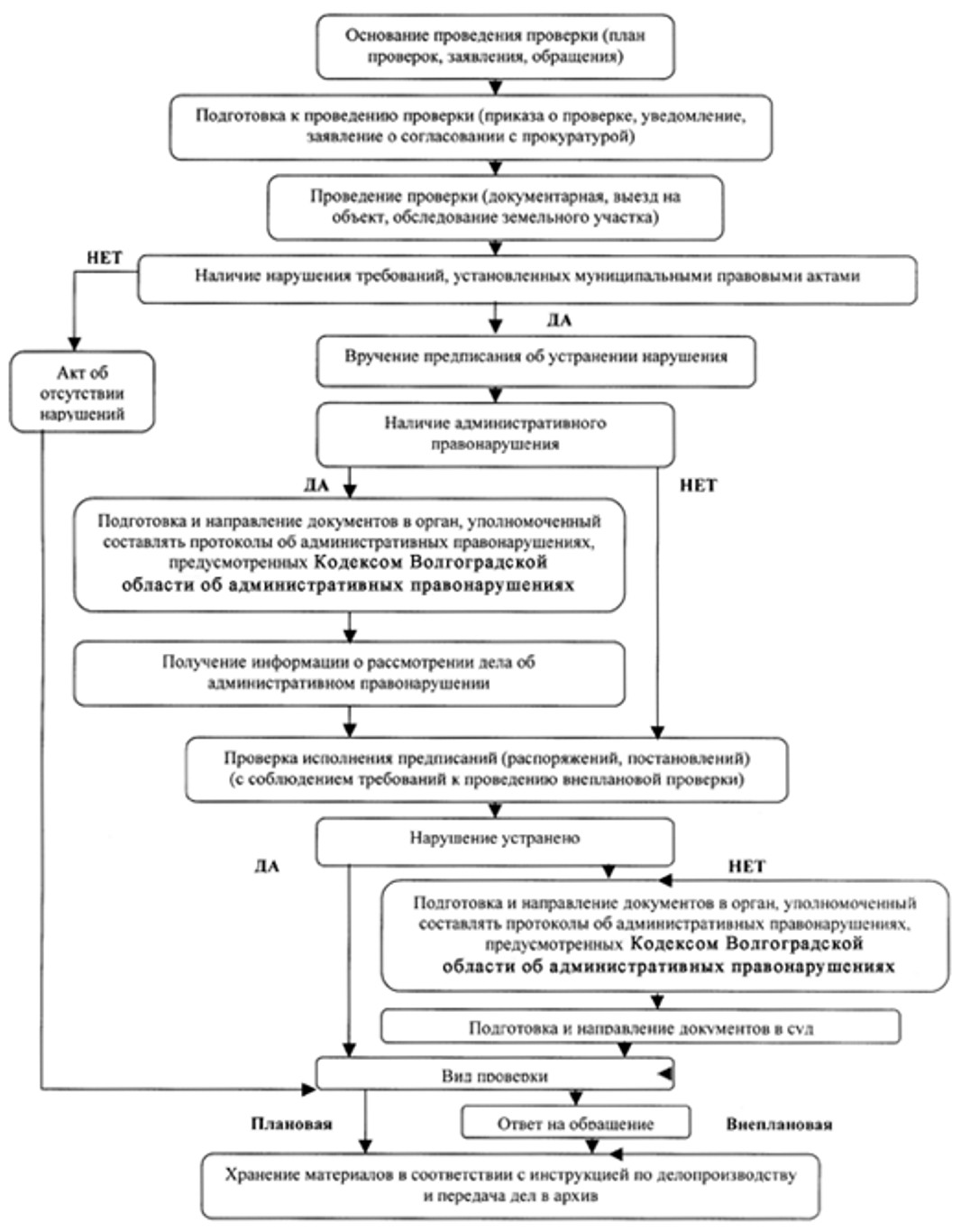 Приложение  2ФОРМАПредписание о приостановке работ, связанных с пользованием автомобильными дорогами местного значения  Рудавского сельсоветаАДМИНИСТРАЦИЯРУДАВСКОГО СЕЛЬСОВЕТАПРЕДПИСАНИЕО приостановке работ, связанных с пользованием автомобильными дорогами местного значения  № ______________ __________________ 20___ г.                                  _________________На основании Акта проверки пользователя автомобильных дорог местного значения Рудавского сельсовета:№__________от ______________Я, _________________________________________________________________ (фамилия, имя, отчество, должность должностного лица)ПРЕДПИСЫВАЮ ПРИОСТАНОВИТЬ РАБОТЫ, СВЯЗАННЫЕ С ПОЛЬЗОВАНИЕМ АВТОМОБИЛЬНЫХ ДОРОГ МЕСТНОГО ЗНАЧЕНИЯ РУДАВСКОГО СЕЛЬСОВЕТА__________________________________________________________________________________________________________________________________________________________________________________________________________________ ______________________________________________________________________________________________________________(наименование пользователя автомобильных дорог местного значения  )______________________________________________________________________ (наименование участка автомобильной дороги местного значения )Подпись лица, выдавшего предписание:                  _______________________(подпись)Предписание получено:________________________________________________________________________________________(фамилия, имя, отчество, должность уполномоченного представителя пользователя автомобильных дорог местного значения)______ _______________ 20___ г.                              ______________(подпись)Приложение 3ФОРМА Предписание об устранении выявленных нарушений при пользованииавтомобильными дорогами местного значения Рудавского сельсоветаАДМИНИСТРАЦИЯРУДАВСКОГО СЕЛЬСОВЕТАПРЕДПИСАНИЕОб устранении выявленных нарушений при пользовании автомобильными дорогами местного значения  № _____________ ________________ 20___ г.На основании Акта проверки пользователя автомобильных дорог местного значения Рудавского сельсовета:№ ____________от _______________Я, ____________________________________________________________________________________________________________________________________________________________(фамилия, имя, отчество, должность должностного лица)ПРЕДПИСЫВАЮ:_________________________________________________________________________________________________________________________________________________________________________________(наименование пользователя автомобильных дорог местного значения  )№п/п	Содержание предписания	Срок исполнения	 Основания для вынесения предписанияПользователь автомобильных дорог местного значения   обязан проинформировать об исполнении соответствующих пунктов настоящего предписания администрацию поселения, должностное лицо которой выдало предписание, в течение 7 дней с даты истечения срока их исполнения.Подпись лица, выдавшего предписание:                  _____________________(подпись)Предписание получено:________________________________________________________________________________________________________________(фамилия, имя, отчество, должность уполномоченного представителя пользователя автомобильных дорог местного значения )_____ ____________________ 20___ г.                  ______________________(подпись)